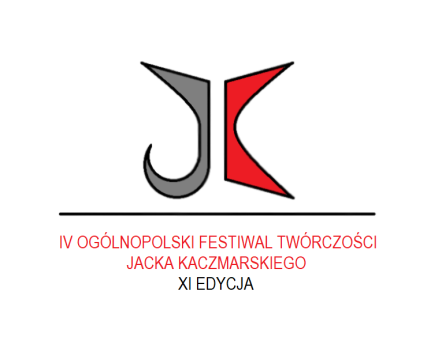 Karta zgłoszenia uczestnikaIV Ogólnopolski Festiwal Twórczości Jacka Kaczmarskiego. Edycja XI16.03.2018 OlsztynekPo zaznajomieniu się z regulaminem  Festiwalu Twórczości Jacka Kaczmarskiego zgłaszam swój udział wKonkursie piosenki Imię i nazwisko uczestnika, klasa……………………………………………………………………………………………………………Numer telefonu uczestnika……………………………………………………………………………………………………………Nazwa i adres szkoły………………………………………………………………………………………………………………………………………………………………………………………………………………………………………………………………………………………………………………………………………Imię i nazwisko nauczyciela/opiekuna ……………………………………………………………………………………………………………Numer telefonu nauczyciela/opiekuna……………………………………………………………………………………………………………Tytuł utworu przygotowanego na festiwal……………………………………………………………………………………………………………Instrument, na którym gra wykonawca……………………………………………………………………………………………………………Akompaniament – imię i nazwisko akompaniatora; instrument muzyczny…………………………………………………………………………………………………………………………………………………………………………………………………………………………Zespół – imiona i nazwiska członków zespołu. Skład instrumentów.…………………………………………………………………………………………………………………………………………………………………………………………………………………………………………………………………………………………………………………………………………………………………………………………………………………………………………………………………………………………………………………………………………………………………Podkład muzyczny – płyta CD (mp3 lub audio)……………………………………………………………………………………………………………Czy jesteś zainteresowany udziałem w warsztatach związanych z zagadnieniami prezentowania się na scenie i interpretacji utworu, prowadzonych przez jurorów festiwalu, które odbędą się bezpośrednio po festiwalu (zaznacz właściwe)Tak 					Nie	Konkursie plastycznymImię i nazwisko uczestnika……………………………………………………………………………………………………………Numer telefonu uczestnika……………………………………………………………………………………………………………Nazwa i adres szkoły………………………………………………………………………………………………………………………………………………………………………………………………………………………………………………………………………………………………………………………………………Imię i nazwisko nauczyciela/opiekuna ……………………………………………………………………………………………………………Numer telefonu nauczyciela/opiekuna……………………………………………………………………………………………………………Tytuł pracy……………………………………………………………………………………………………………………………………………………..					……………………………….Miejscowość, data							podpis uczestnika